AUTISMIKIRJON HÄIRIÖ”Me, jotka reagoimme väärin tai liikaa tai liian vähän tai väärään aikaan.” ”Me oudot, kaiketi vahingossa kahden planeetan välille luodut. Mekin olemme täällä.”					-Markus Kajo-Taustalla keskushermoston erilainen kehitysEi ole olemassa yhtä ja ainoaa autismikirjon piirteiden ilmenemistapaaKeskeistä on, että lapsen kanssa toimivilla aikuisilla ja lapsilla on oikeanlainen YMMÄRRYS autismikirjon lapsen erityispiirteistä. Lapsi EI TOIMI TAHALLAAN POIKKEAVASTI ja hän hakee muilta ihmisiltä HYVÄKSYNTÄÄ sekä KEINOJA arjessa toimimiseen. 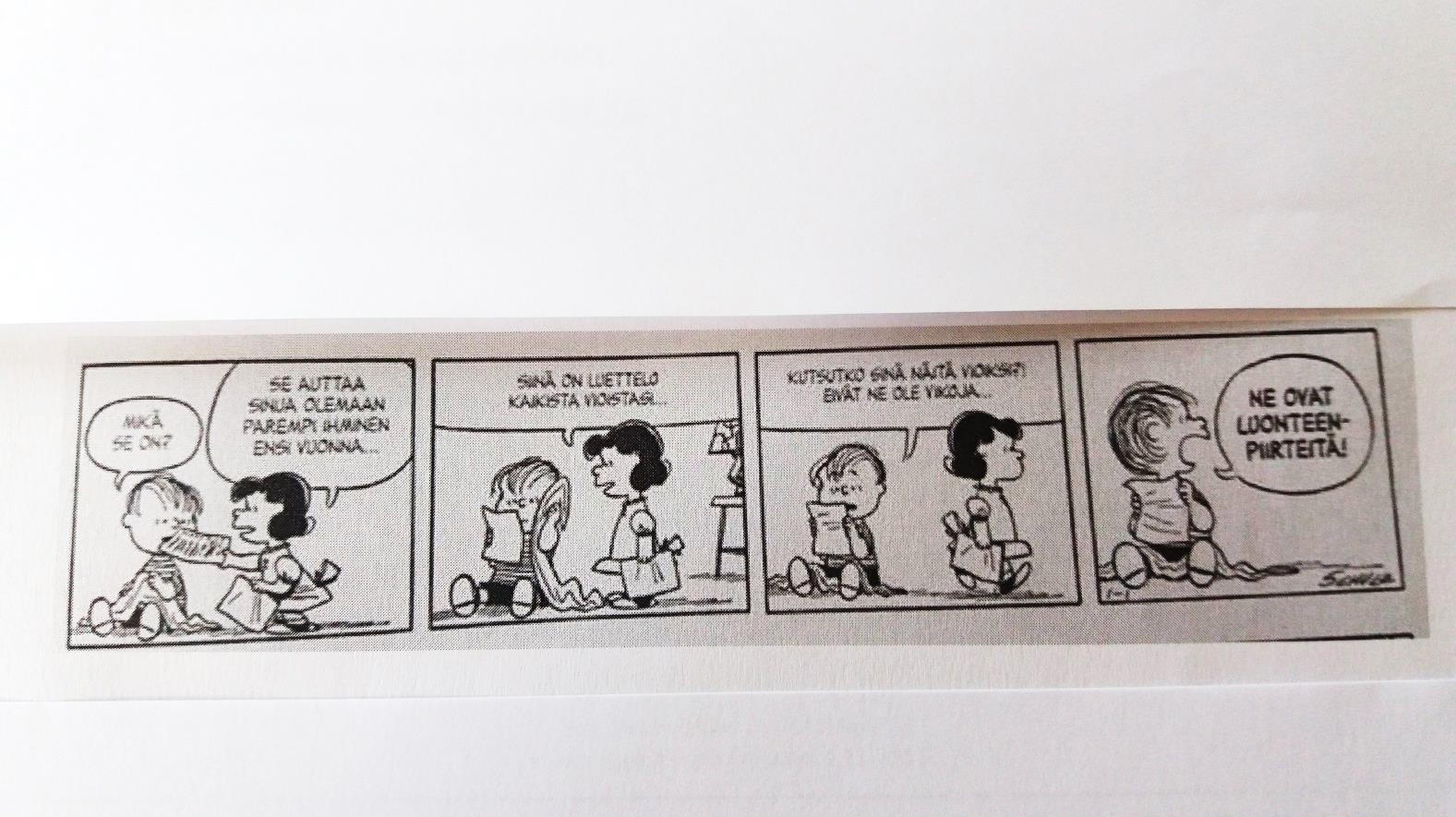 TUNNUSOMAISIA, HUOMIOITAVIA ASIOITAOppimiskykyä ja vahvuuksia on usein vaikka kuinka paljon, joskin suoriutuminen on epätasaista: selviä vahvuuksia vs. haastavia asioita -> voi hämmentääErityiset mielenkiinnonkohteet, joista lapsi mielellään vuolaasti kertoo ja jotka saattavat syrjäyttää muut puuhatVaikeudet ymmärtää kaveria, joka ei ole kiinnostunut samoista asioista, joista itse on kiinnostunutVoi näkyä esim. joustamattomuutena ryhmätyötilantilanteissaAistiyli- ja aliherkkyydet: kipu, kosketus, äänet, valo, hajut, maut, kylmä, kuumaVoivat näkyä käytännössä esim. tarpeena normaalia voimakkaampaan aistiärsytykseen: -      kosketus (esim. tarve halata tiukasti tai ottaa fyysistä kontaktia impulsiivisesti) äänten aistiminen häiritsevän voimakkaana, jopa kipuna, jolloin kuulosuojaimista/korvatulpista voi olla apua syödessä voi olla mieltymys karkeisiin syötäviin, esim. näkkileipä lapselle voi olla hankalaa, jos eri ruokalajit on sekoitettu keskenään, esim. perunat pilkottu kastikkeen sekaanStressitilanteissa ja väsyneenä herkkyydet usein korostuvatVoimakas aistikokemus saattaa aiheuttaa suurta mielihyvää, esim. painopeiton käyttö auttaa rentoutumisessaVoimakas tunne-elämä, reaktiotToiminnanohjauksen haasteet (esim. missä järjestyksessä asiat tehdään)Toimintojen automatisoitumisen puutteellisuus näkyy vaikeutena motorisissa suorituksissa, esim. uinnin opettelussa. Oppimiseen voidaan tarvita runsaasti harjoittelua ja kaikkien liikkeiden ohjausta kädestä pitäen   Rutiinien ja rituaalien tärkeys, stereotyyppinen käytös (vrt. turvallisuuden kokemus), juuttuminenRituaalinomainen käyttäytyminen voi olla lapsen oppima tapa selviytyä tilanteesta ja kompensoida toiminnanohjauksen haasteitaMuutokset päiväjärjestyksessä voivat olla vaikeita ja aiheuttaa lapselle ahdistustaKielen ymmärtäminen poikkeavalla tavalla 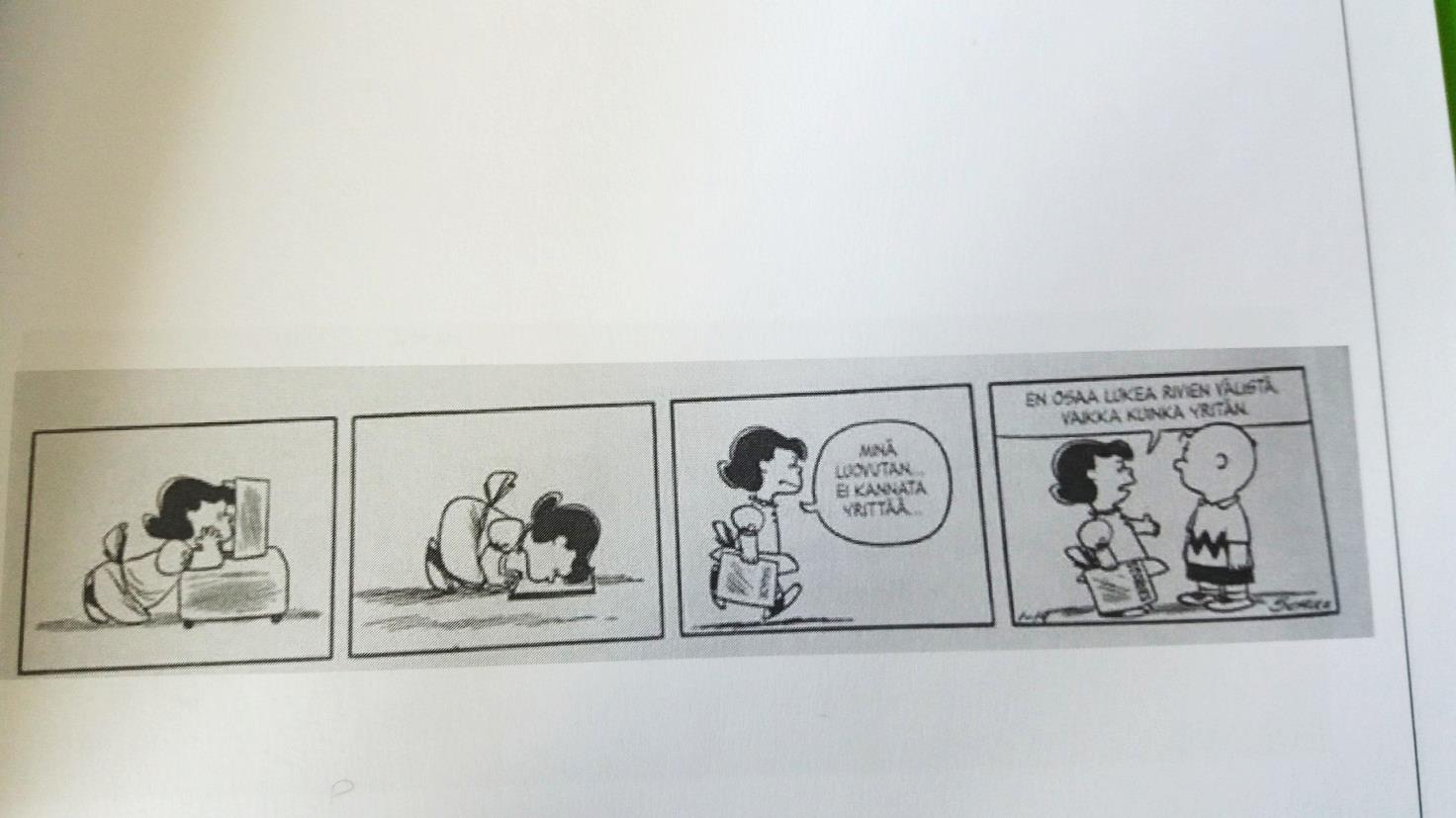 Sanojen/ilmaisujen tulkitseminen sanatarkasti (voi tulla väärinkäsityksiä) Semanttis-pragmaattinen kielen vaikeus, joka korostuu erityisesti ylemmillä luokilla, jolloin täytyy yhä enemmän ymmärtää kielen merkityksiä niin vuorovaikutus- kuin oppimistilanteissa. Vaikeuteen liittyy:asioiden ymmärtäminen kirjaimellisestisanojen kaksoismerkitysten tai kuvaannollisten ilmausten ymmärtämisen vaikeusvaikeus ymmärtää vitsejä ulkoa opettelu merkitysten opettelun sijaanKäytännössä voi olla vaikea löytää kirjan tekstistä kysymyksiin vastauksia, jos ne on kerrottu tekstissä eri sanoin. Kielellisten haasteiden vuoksi on riski alisuoriutua osaamiseensa nähden, mikä voi osaltaan turhauttaa koulunkäynnissä.Jos opettaja sanoo: ”ymmärsit väärin”, ei ole lapselle totta, koska hän ajattelee eri tavalla ja on omasta mielestään oikeassaPoikkeavat vuorovaikutus- ja kommunikaatiotaidot, poikkeava katsekontakti, vaikeudet tulkita ja ymmärtää toisten ihmisten ilmeitä, eleitä, tunteita ja ajatuksiaEi tarkoita samaa kuin empatiakyvyttömyys!Haasteita olla kontaktissa samanikäisten kanssa, mennä toisten seuraan esim. välitunnillaKontaktit samanikäisiin eivät näytä olevan tärkeitä, mutta lapsen kanssa keskustellessa tulee esille lapsen toiveet olla tekemisissä toisten kanssa – keinot vain puuttuvatKehonkielen kömpelyysJoukkuepelit voivat olla haastaviaAPUJA OPPIMISEEN JA ARJESSA TOIMIMISEENKoulu on tärkeä arkinen ympäristö, jossa lapsi saa harjoitella, vahvistaa ja edistää taitojaan ja toimintaansa yhteistyössä toisten lasten ja aikuisten kanssa. Tilanteiden ja asioiden ennakointi mahdollisuuksien mukaanEtukäteistukiopetusKoulunkäynninohjaajan tuki tunneilla Tunneilla aikuisen apu ja kannustus siihen, että saa aloitettua tehtävät ja jaksaa keskittyä tehtävien tekemiseen ja ratkaisujen etsimiseenVärikoodit tai alueiden rajaaminen oppikirjasta apuna vastauksien etsimisessäTärkeä huomioida, että lapsi ymmärtää olennaiset asiatSosiaalisten ja tunnetaitojen opettaminen arkisissa tilanteissa ”kädestä pitäen” tai ”valmiita repliikkejä opettaen”Kielen merkitysten avaaminen, konkreetin kielen käyttäminen, kielenkäytön opettaminen (esim. mitä mikäkin tarkoittaa, miksi tietyssä tilanteessa sanotaan tietyllä tavalla)Kirjoittamattomat säännöt pitää opetellaSelkeä ajan, paikan ja toiminnan jäsentäminen (kuvat voivat olla apuna)MITÄ TEHDÄÄN?MISSÄ TEHDÄÄN?KETKÄ TEKEVÄT?MITEN KAUAN TEHDÄÄN?MITÄ TOIMINNAN JÄLKEEN TEHDÄÄN?Opettajan kanssa sovitut koodit, esim.  ”taikasana” tai muu merkki, jolla päästään eteenpäin haastavasta (jumi)tilanteesta ja joka pitää sisällään yhteisen sopimuksen siitä, että esim. tunnin jälkeen on mahdollista keskustella asiasta kaikessa rauhassa kahden keskenVuorovaikutustilanteiden opettelu ja esim. haastavan käytöksen tilanteissa tilanteeseen johtaneiden syiden ja käyttäytymistä edeltävien tapahtumien läpikäyminen, jotta yhdessä lapsen kanssa voi opetella toisenlaista tapaa toimia (SYY-SEURAUSSUHTEET)Haastavassa käytöksessä on harvoin kyseessä uhma, itsekkyys tai paha tahtoLapsen ajatteluun tutustuminen”Kerro miten sinä ajattelet, haluaisin oppia ymmärtämään sinua paremmin”Hyväksyntä: saa olla eri ajatukset kuin muillaPedagogiset asiakirjat koulunkäynnin tukena (tutustu Wilmassa)Oppilashuollon (esim. koulupsykologin/-kuraattorin) tuki, koulun ulkopuoliset tukitoimet, neuropsykiatrinen (Nepsy) valmennus, (toiminta)terapiat yms. Tiivis yhteistyö kodin kanssakoonnut koulupsykologi Elina Komulainen 2017